Die LebensmittelkennzeichnungWas muss auf der Verpackung stehen?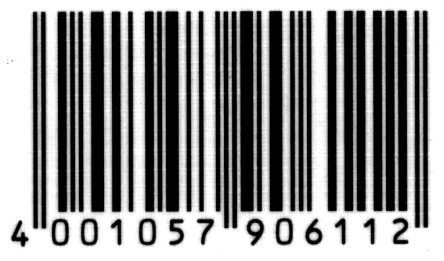 Was nützt uns die Lebensmittelkennzeichnungsverordnung (LMKV)?Die LebensmittelkennzeichnungWas muss auf der Verpackung stehen?Was nützt uns die Lebensmittelkennzeichnungsverordnung (LMKV)?Ermöglicht Preis und Qualitätsvergleiche!Hilft bei der Lagerhaltung (Mindesthaltbarkeit)!Schütz den Verbraucher vor Betrug und Gesundheitsschäden!